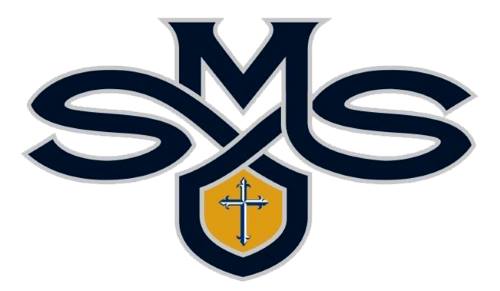 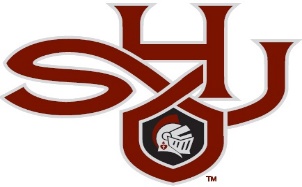 JOIN TODAY!!!The Mission of St Mary’s/Sacred Heart Athletic Booster Club     The mission of the Athletic Booster Club is to build pride, a sense of unity, and interdependence among parents, staff, and the supporters of the SMS/SHJHS student-athletes. Booster club members also assist in developing the whole student: one's body, mind, spirit and character through Christ-like self-discipline, dauntless dedication, selfless efforts, the development of innate talent and abilities, sportsmanship, and teamwork.***Meetings are the 2nd Wednesday of every month, at 6:00PM in The Holy Family Hall at St Mary’s Church.  See you there!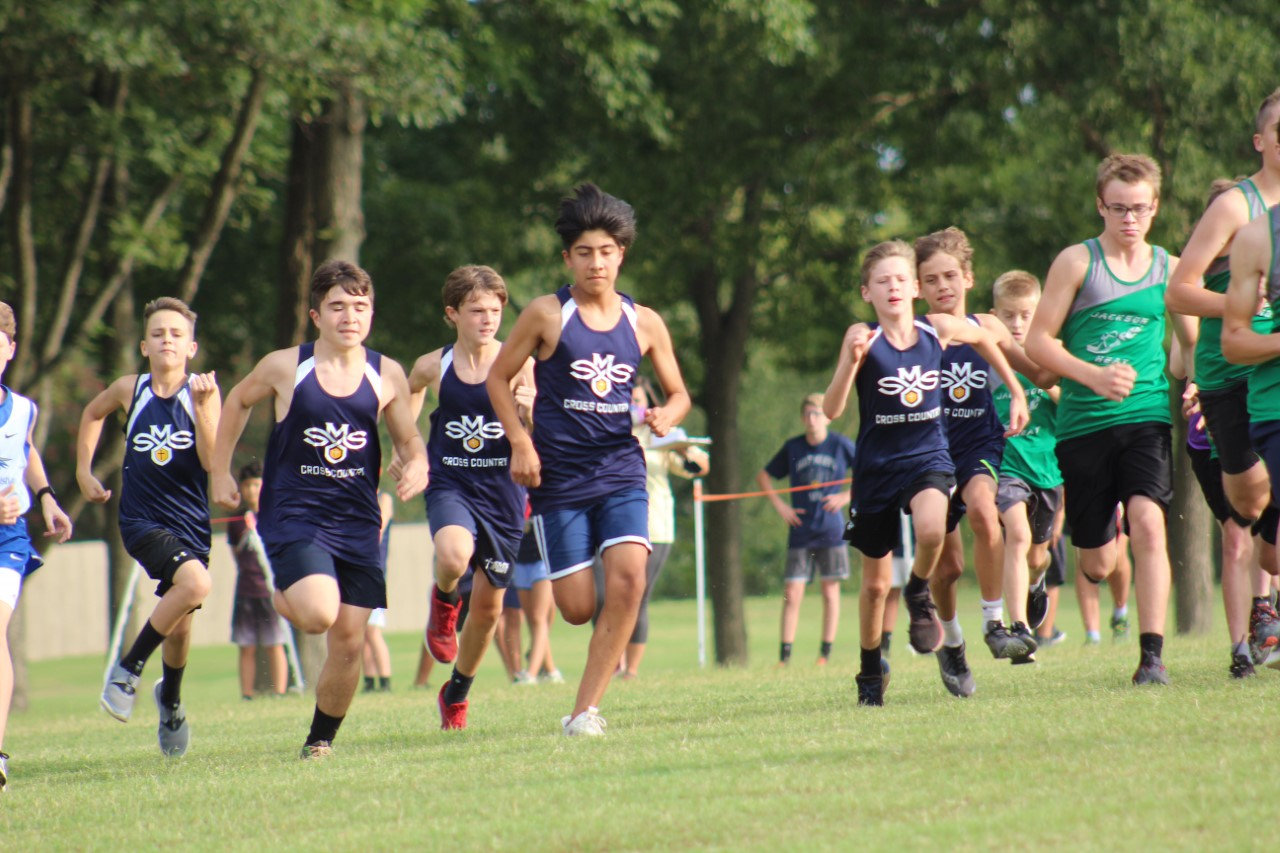 2021-2022 OFFICERSPresident              	Gabi Cox      	   731- 225-4844       gabrielle.cox@hotmail.comVice President        	Triniti Perkins 317-656-1322          triniti.perkins@stmarys.tn.orgVice President     	Amy Evans       731-343-2194         amy.evans@stmarys.tn.orgSecretary               	Jessica Plunk  731-695-2512          jeplunk76@yahoo.comTreasurer      		OPEN         Concessions  		OPEN  		OPEN		OPENNEW THIS YEARIn order to have full representation from all athletic teams, the Athletic Booster Club is requiring a Parent Representative from each team. This parent representative will communicate to the booster club game scores, player and program highlights, as well as attend the fun monthly meetings! Look for a communication from your coaches.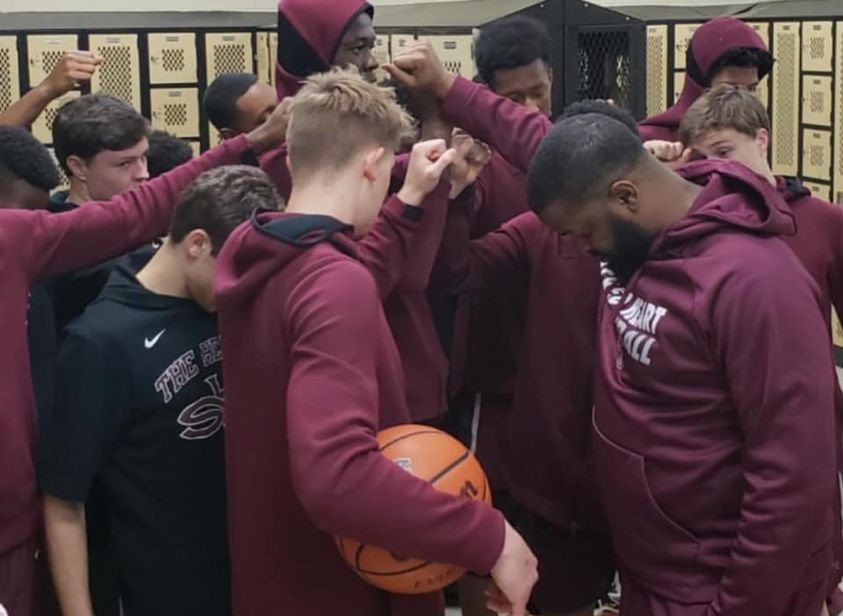 WHY SHOULD I JOIN?IT HELPS YOUR CHILD AGES K-12 • Your donation works to benefit All sports for All students and All teams. Building programs that can develop students’ greatest potential through sportsmanship, self-discipline, and perseverance, now and into the future.IT HELPS THE SCHOOL• Positive support creates a positive, thriving athletic program and contributes to a positive school atmosphere. IT HELPS YOU• All donations are tax deductible• Being involved builds friendships and allows you an opportunity to be an important part of the SMS/SHJHS Community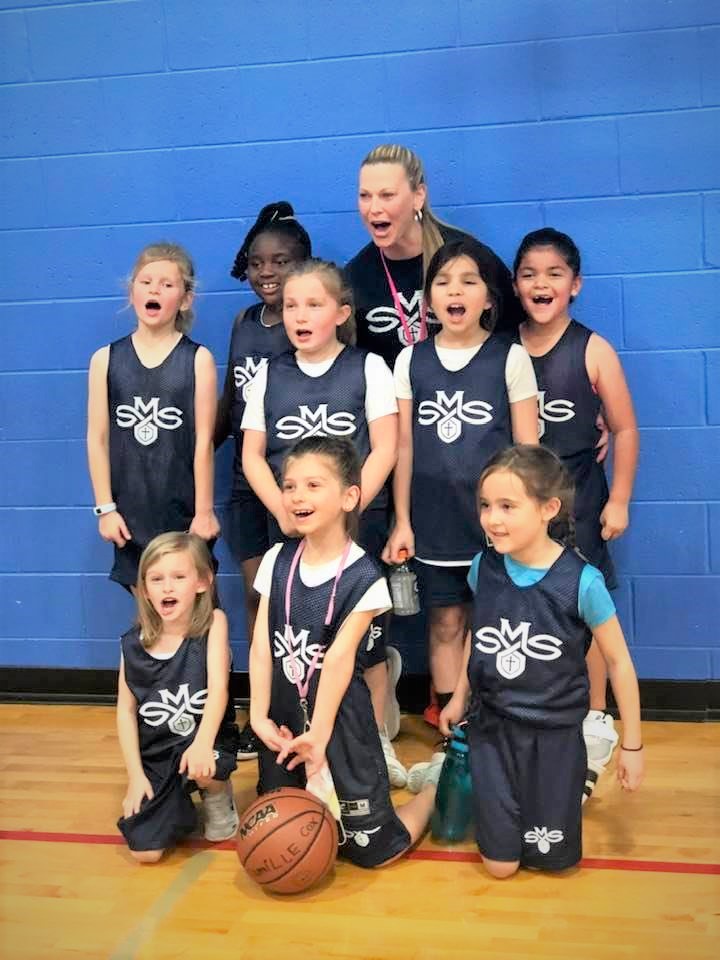 BECOME A MEMBER TODAY!     If you are interested in a Christ-centered environment that nurtures academic and athletic success… a program that emphasizes excellence, integrity, and sportsmanship…schools that will help you develop the students’ talents and grow as a young lady and gentleman.... Take a closer look at St Mary’s/Sacred Heart’s Catholic Athletic Booster Club! ***Membership and meetings in the St Mary’s/Sacred Heart Athletic Booster Club (Boosters) is open to all coaches, faculty, parents of students and alumni.HANDS-ON MEMBERSHIPYour name to appear in the Athletic Section of our social website/s$25.00 PATRON MEMBERSHIPYour name to appear in the Athletic Section of our social website/s1 SMS or SHJHS car magnet$50.00 PATRON MEMBERSHIPYour name to appear in the Athletic Section of our social website/s1 SMS or SHJHS car magnet1 SMS or SHJHS yard sign$100 PATRON MEMBERSHIPYour name to appear in the Athletic Section of our social website/s2 SMS or SHJHS car magnets1 SMS or SHJHS yard signs1 Complimentary Spirit Wear T-Shirt2 All Sport Access Passes for 2021-2022 school year$250 PATRON MEMBERSHIPYour name to appear in the Athletic Section of our social website/s2 SMS or SHJHS car magnets2 SMS or SHJHS yard signs1 Complimentary Spirit Wear T-Shirt4 All Sport Access Passes for 2021-2022 school year$500+ PATRON MEMBERSHIPYour name to appear in the Athletic Section of our social website/s2 SMS or SHJHS car magnets1 SMS or SHJHS yard signs2 Complimentary Spirit Wear T-ShirtsUnlimited All Sport Access Passes for 2021-2022 school year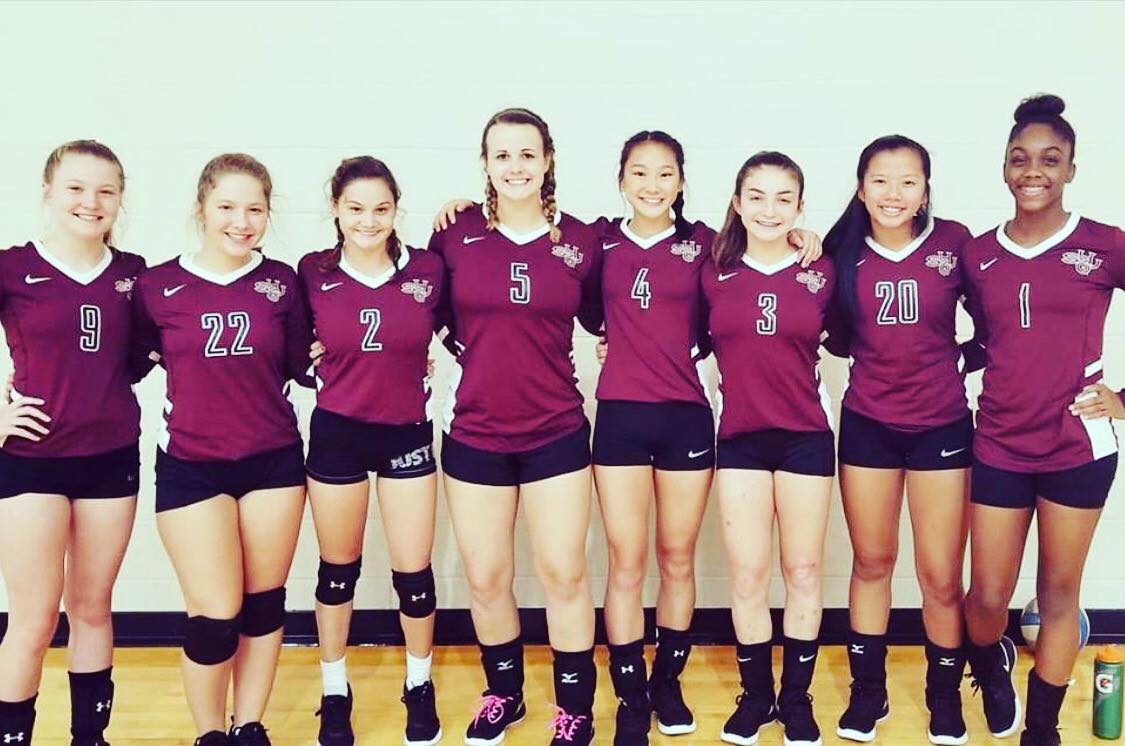 BOOSTER CLUB BANNER SPONSORSHIPS Color banner displayed in both gymnasiums, baseball field, softball field, soccer/football field	Indoor OR Outdoor banner only: Five Years – $1,500 (total)Four Years – $1,250 Three Years – $1,000 Two Years – $750One Year – $500 Indoor AND Outdoor Banners: Five Years – $3,000 (total) Four Years – $2,500 Three Years – $2,000 Two Years – $1,500 One Year – $1,000 ***File requirements: -Acceptable files for logos include AI, EPS and VECTOR If you need assistance creating your banner, please contact Gabi Cox by email at gabrielle.cox@hotmail.comWHERE DOES YOUR INVESTMENT GO?We support all athletic programs by funding:Team Uniforms				Equipment StorageSports Equipment				Sports BanquetsTeam travel Costs				Hospitality for Referees, Judges, Clinicians Sports Facilities Maintenance		Media Coverage CostsField Improvements				Promotional ItemsConcessions					Stats SoftwareHOW DO WE RAISE MONEY?Membership					Corporate Sponsorships	Merchandise Sales				Annual Crawfish BoilConcessions					Beer & Brats Fall FestivalThis is truly a community effort as it involves businesses and individuals coming together to support our schools’ athletes. All of these fundraising activities rely on your generous donations of time, money, and commitment to our student athletes. 